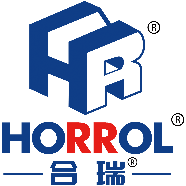 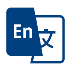 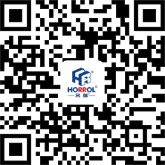 始于心，终于心                                                www.horrol.com层叠式收板机Stackable retractor此设备应用于SMT生产线电路板的收板操作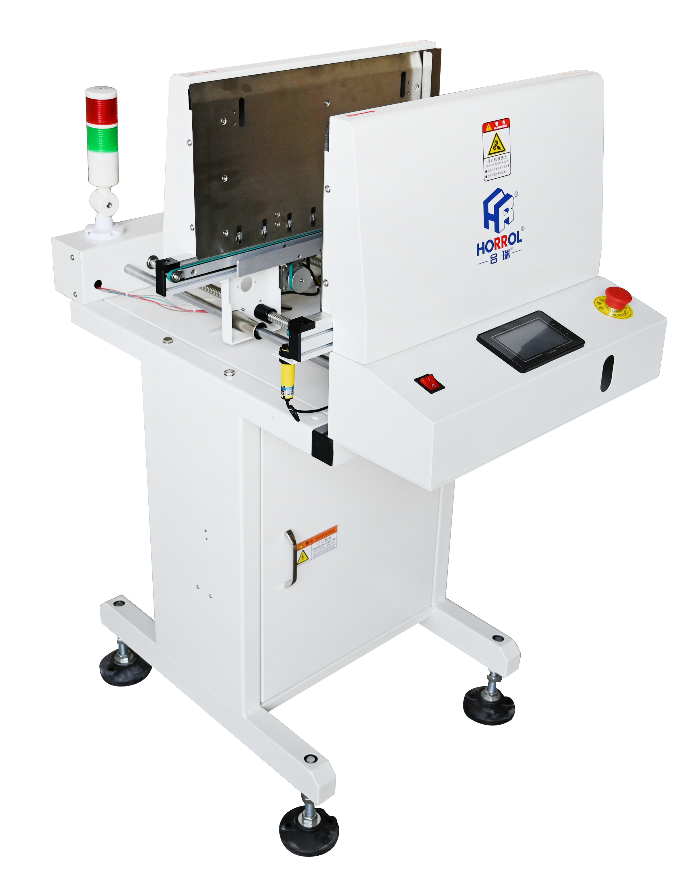 This equipment is used in SMT production line circuit board closing operation层叠式收板机特性：结实和稳定的机械设计PLC真彩屏控制系统，送板速度快收板和直通接驳一体配备标准信号，可与其他设备进行在线接驳可最大运行460mm宽pcb板Characteristics of cascade plate feeder:1. Strong and stable mechanical design2. PLC true color screen control system, fast plate feeding speed3. Integration of receiving board and direct connection4. Equipped with standard signal, it can connect with other equipment online5. It can run 460mm wide PCB board叠收板模式和接驳直通过半模式可在显示屏上自由切换Folding board mode and connecting straight through mode can be freely switched on the display screen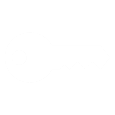 层叠式收板机技术规格参数 / Technical specifications and parameters of Stackable retractor上述产品由广东海森堡科技有限公司及广东合瑞科技有限公司设计、生产设备型号Equipment modelHR-SR-460外形尺寸Boundary dimension600x650x1200mm控制模块Control module西门子PLC工控电源及负荷Power supply and loadAC220V，≤0.3kw传送高度Transfer height920±20毫米920 ± 20 mm传送方向Direction of transmission左-右/右-左（选配）Left to right or right to left电路板厚度Board thickness≥0.4毫米≥ 0.4mm感应器品牌Sensor光电感应Photoelectric induction传送动力Transmission power步进及运输电机Lifting and transportation motor功能Function层叠收板+直通接驳Stacked boards+direct connection故障检测Fault detectionI/O信号检测I / O signal detectionPCB尺寸（长x宽）PCB size (LxW)(50~50）x（500x460）mm设备重量Equipment weight200kg更多信息，可进入官方网站了解www.horrol.com/www.hisenberge.com